НУ „ПАТРИАРХ ЕВТИМИЙ“ – ГР. ПЛЕВЕН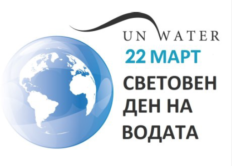 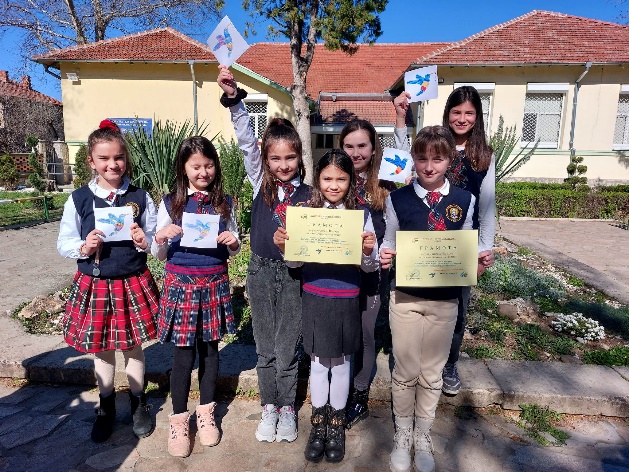 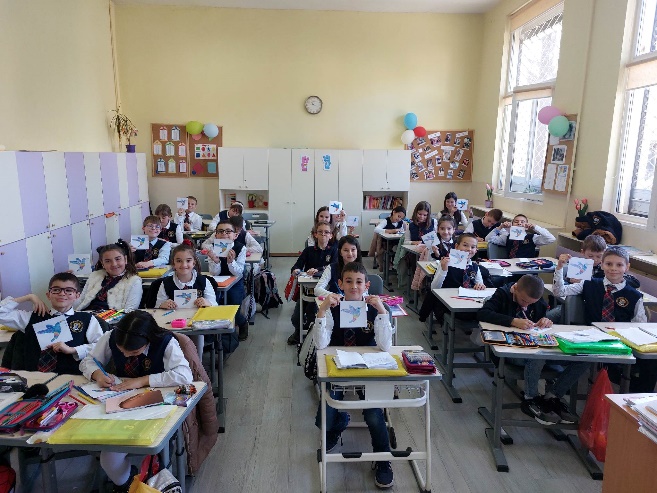 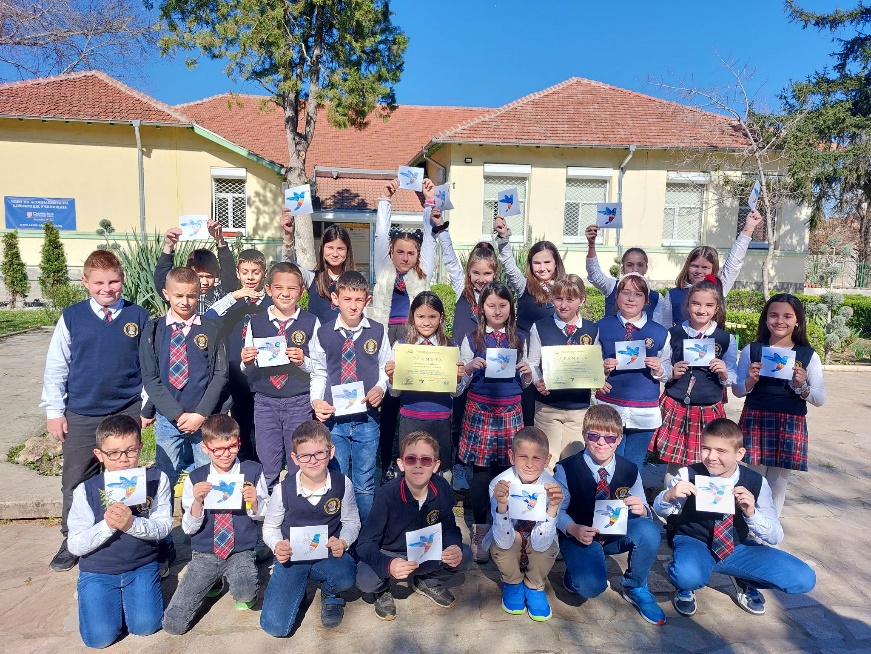 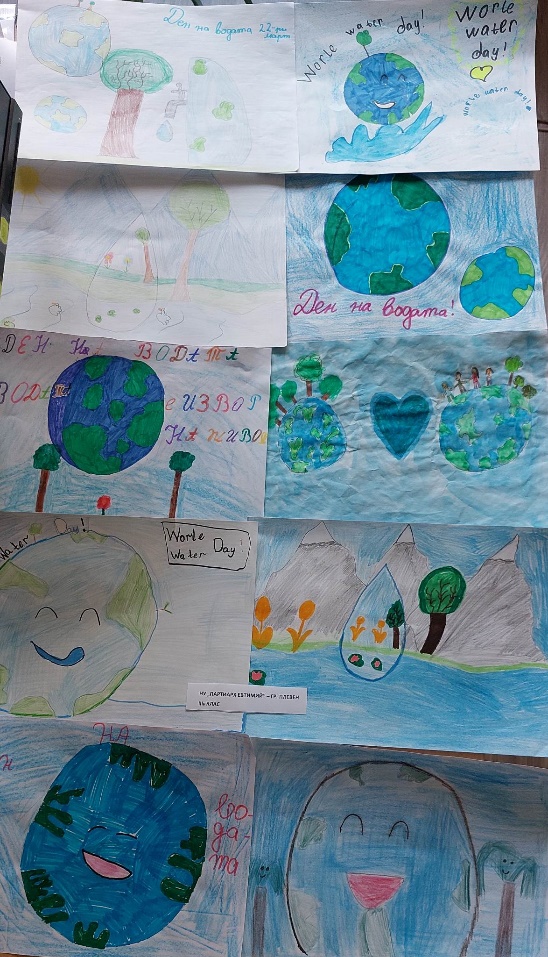 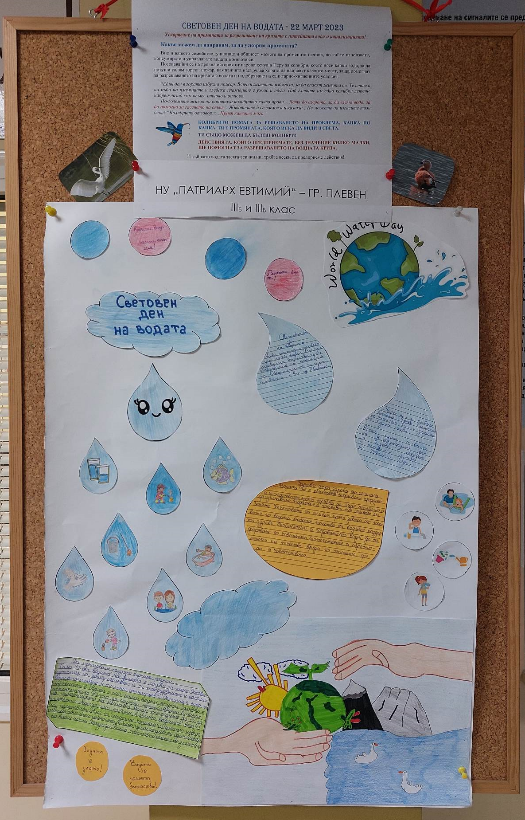 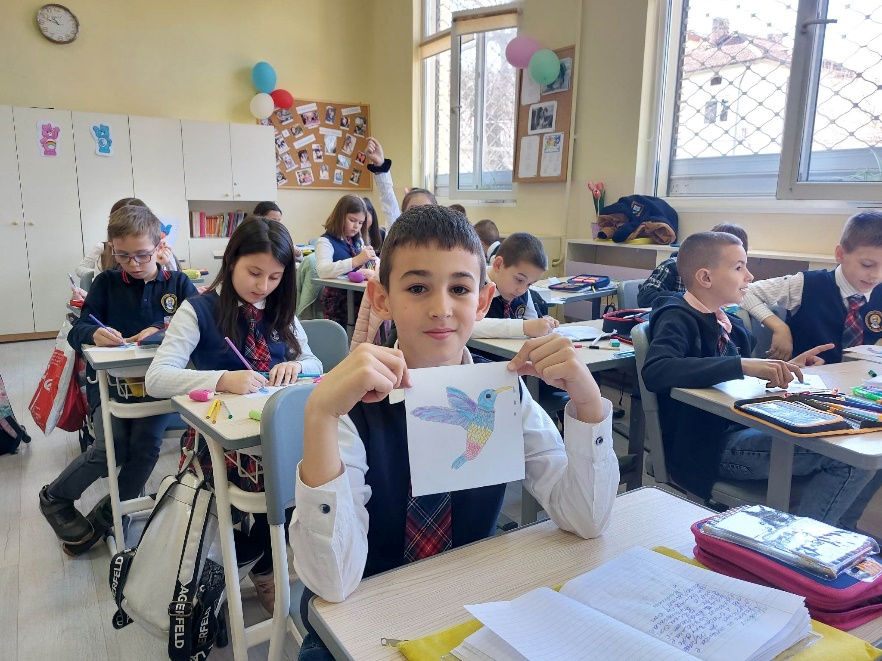 